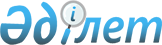 Бородулиха аудандық мәслихатының 2021 жылғы 29 желтоқсандағы № 13-14-VII "2022-2024 жылдарға арналған Бородулиха ауданы Новошульба ауылдық округінің бюджеті туралы" шешіміне өзгерістер енгізу туралыШығыс Қазақстан облысы Бородулиха аудандық мәслихатының 2022 жылғы 3 маусымдағы № 18-9-VII шешімі
      Бородулиха аудандық мәслихаты ШЕШТІ:
      1. Бородулиха аудандық мәслихатының 2021 жылғы 29 желтоқсандағы № 13-14-VII "2022-2024 жылдарға арналған Бородулиха ауданы Новошульба ауылдық округінің бюджеті туралы" шешіміне мынадай өзгерістер енгізілсін:
      1-тармақ келесі редакцияда жазылсын: 
      "1. 2022-2024 жылдарға арналған Новошульба ауылдық округінің бюджеті тиісінше 1, 2, 3- қосымшаларға сәйкес, соның ішінде 2022 жылға мынадай көлемдерде бекітілсін:
      1) кірістер – 76845 мың теңге, соның ішінде:
      салықтық түсімдер – 11155 мың теңге;
      салықтық емес түсімдер – 0 теңге;
      негізгі капиталды сатудан түсетін түсімдер – 130 мың теңге;
      трансферттер түсімі – 65560 мың теңге;
      2) шығындар – 78367,3 мың теңге; 
      3) таза бюджеттік кредиттеу – 0 теңге;
      4) қаржы активтерімен операциялар бойынша сальдо – 0 теңге;
      5) бюджет тапшылығы (профициті) – -1522,3 мың теңге;
      6) бюджет тапшылығын қаржыландыру (профицитін пайдалану) – 1522,3 мың теңге, соның ішінде:
      бюджет қаражатының пайдаланылатын қалдықтары – 1522,3 мың теңге.";
      4-тармақ келесі редакцияда жазылсын:
      "4. 2022 жылға арналған Новошульба ауылдық округінің бюджетінде аудандық бюджеттен 23899 мың теңге сомасында ағымдағы нысаналы трансферттер көзделсін.";
      көрсетілген шешімнің 1-қосымшасы осы шешімнің қосымшасына сәйкес жаңа редакцияда жазылсын.
      2. Осы шешім 2022 жылғы 1 қаңтардан бастап қолданысқа енгізіледі. 2022 жылға арналған Новошульба ауылдық округінің бюджеті
					© 2012. Қазақстан Республикасы Әділет министрлігінің «Қазақстан Республикасының Заңнама және құқықтық ақпарат институты» ШЖҚ РМК
				
      Аудандық мәслихат хатшысы 

У. Майжанов
Бородулиха аудандық
мәслихатының
2022 жылғы 3 маусымдағы
№ 18-9-VII шешіміне
 қосымша
Санаты
Санаты
Санаты
Санаты
Санаты
Санаты
Сома (мың теңге)
Сыныбы
Сыныбы
Сыныбы
Сыныбы
Сома (мың теңге)
Кіші сыныбы
Кіші сыныбы
Сома (мың теңге)
Кірістер атауы
Сома (мың теңге)
1.Кірістер
76845
1
1
Салықтық түсімдер
11155
01
01
Табыс салығы
183
2
Жеке табыс салығы
183
04
04
Меншікке салынатын салықтар
10735
1
Мүлікке салынатын салықтар
328
3
Жер салығы
703
4
Көлік құралдарына салынатын салық
9704
05
05
Тауарларға, жұмыстарға және қызметтерге ішкі салықтар
237
3
Табиғи және басқа ресурстарды пайдаланғаны үшін түсетін түсімдер
237
2
2
Салықтық емес түсімдер
0
3
3
Негізгі капиталды сатудан түсетін түсімдер
130
03
03
Жерді және материалдық емес активтерді сату
130
1
Жерді сату
120
2
Материалдық емес активтерді сату
10
 4
 4
Трансферттер түсімі
65560
02
02
Мемлекеттік басқарудың жоғары тұрған органдарынан түсетін трансферттер
65560
3
Аудандық (облыстық маңызы бар қала) бюджеттен түсетін трансферттер
65560
Функционалдық топ
Функционалдық топ
Функционалдық топ
Функционалдық топ
Функционалдық топ
Функционалдық топ
Сумма
Функционалдық кіші топ
Функционалдық кіші топ
Функционалдық кіші топ
Функционалдық кіші топ
Функционалдық кіші топ
(тысяч тенге)
Бюджеттік бағдарлама әкімшісі
Бюджеттік бағдарлама әкімшісі
Бюджеттік бағдарлама әкімшісі
Бағдарлама
Бағдарлама
Атауы
II. Шығындар
78367,3
01
Жалпы сипаттағы мемлекеттік қызметтер
41552
1
1
Мемлекеттік басқарудың жалпы функцияларын орындайтын өкілді, атқарушы және басқа органдар
41552
124
Аудандық маңызы бар қала, ауыл, кент, ауылдық округ әкімінің аппараты
41552
001
Аудандық маңызы бар қала, ауыл, кент, ауылдық округ әкімінің қызметін қамтамасыз ету жөніндегі қызметтер
41552
06
Әлеуметтік көмек және әлеуметтік қамсыздандыру
404
9
9
Әлеуметтік көмек және әлеуметтік қамсыздандыру саласындағы өзге де қызметтер
404
124
Аудандық маңызы бар қала, ауыл, кент, ауылдық округ әкімінің аппараты
404
026
Жергілікті деңгейде халықты жұмыспен қамтуды қамтамасыз ету
404
 07
Тұрғын үй-коммуналдық шаруашылық
8796
3
3
Елді мекендерді абаттандыру
8796
124
Аудандық маңызы бар қала, ауыл, кент, ауылдық округ әкімінің аппараты
8796
008
Елді мекендерде көшелерді жарықтандыру
8205
009
Елді мекендердің санитариясын қамтамасыз ету
591
08
Мәдениет, спорт, туризм және ақпараттық кеңістік
19946
1
1
Мәдениет саласындағы қызмет
19946
124
Аудандық маңызы бар қала, ауыл, кент, ауылдық округ әкімінің аппараты
19946
006
Жергілікті деңгейде мәдени демалыс жұмыстарын қолдау
19946
12
Көлік және коммуникация
6585
1
1
Автомобиль көлігі
6585
124
Аудандық маңызы бар қала, ауыл, кент, ауылдық округ әкімінің аппараты
6585
013
Аудандық маңызы бар қалаларда, ауылдарда, кенттерде, ауылдық округтерде автомобиль жолдарының жұмыс істеуін қамтамасыз ету
6585
15
Трансферттер
1084,3
1
1
Трансферттер
1084,3
124
Аудандық маңызы бар қала, ауыл, кент, ауылдық округ әкімінің аппараты
1084,3
044
Қазақстан Республикасының Ұлттық қорынан берілетін нысаналы трансферт есебінен республикалық бюджеттен бөлінген пайдаланылмаған (толық пайдаланылмаған) нысаналы трансферттердің сомаларын қайтару
13,4
048
Пайдаланылмаған (толық пайдаланылмаған) нысаналы трансферттерді қайтару
1070,9
III. Таза бюджеттік кредиттеу
0
IV. Қаржы активтерімен операциялар бойынша сальдо
0
Қаржы активтерін сатып алу
0
Мемлекеттің қаржы активтерін сатудан түсетін түсімдер
0
V. Бюджет тапшылығы (профициті)
-1522,3
VI. Бюджет тапшылығын қаржыландыру (профицитін пайдалану)
1522,3
8
8
Бюджет қаражатының пайдаланылатын қалдықтары
1522,3
1
Бюджет қаражатының қалдықтары
1522,3
1
Бюджет қаражатының бос қалдықтары
1522,3